                                       السيرة الذاتية                                               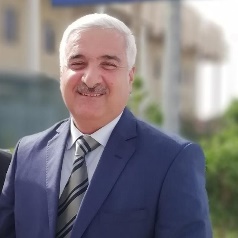                        علي رسول محمود البكاء                     الجامعة المستنصرية – كلية الصيدلةMobile: +9647709459890Email: pharm.alirasool@uomustansiriyah.edu.iq ملخص تعريفي:تاريخ ومكان الولادة: - 1964- العراق – الكوفة. الحالة الاجتماعيـــــة: - متزوج.   عــــــــــــــــــــــــدد الأولاد: - 3 ثلاثة.    اللغات التي اجيدها: - العربية والانكليزية. اهداف العمل: -   الانضمام لفريق عمل من اعضاء هيئة التدريس لرفع المستوى التعليمي والعلمي للطلبة وتطوير الوسائل التعليمية المستخدمة لرفع مستوى العلمي للطلبة.كيمياء التحليل الكهربائي (أقطاب ايون انتقائية ISE)كيمياء طرائق الفصل، التحليل الكيفي والكمي للنواتج الطبيعية استخدام برامج الكمبيوتر الكيميائية (البرامج والكمبيوتر الكيميائية) لأساليب تدريس الكيمياء النظري والعملي.الشهادات الدراسية:ماجستير علوم كيميــاء، التخصــص الكيميــاء التحليليـــة الآلية (أجهزة التحليل الكيميائي). بتقدير جيد جداً، من قســم الكيميــاء، كليــة العلــوم، الجامعــة المستنصرية، العراق، بغــداد ,1991. واكملت الدراسة بأقل من سنتين وبتفوق.بكالوريوس علوم كيميــاء بتقدير جيد، الترتيب الثالث، من قســم الكيميــاء، كليــة العلــوم، الجامعــة المستنصرية، العراق بغــداد, 1985-1986. الجوائز والتكريم الأكاديميأكثر من 50 كتاب شكر وتقدير من جهات مختلفة داخل القطر وخارجه             الخبرة الأكاديمية والتدريس:(1992—1998) مدرس مساعد، قسم الكيميــاء، كليــة العلــوم، الجامعــة المستنصرية، بغــداد، العراق.  (1999-2005) محاضر مساعد، قســم الكيميــاء، جامعــة طرابلس (الفاتح), طرابلس - ليبيا . (2005-2012) محاضر، قســم الكيميــاء، جامعــة طرابلس (الفاتح), طرابلس - ليبيا. (2014- 2016) مدرس مساعد، فرع الكيمياء الصيدلانية، كلية الصيدلة، الجامعة المستنصرية.(2016-2020) مدرس، فرع الكيمياء الصيدلانية، كلية الصيدلة، الجامعة المستنصرية.(2020- ولحد الان) أستاذ مساعد، فرع الكيمياء الصيدلانية، كلية الصيدلة، الجامعة المستنصرية.المقررات الدراسية التي تم تدريسها:المهام الإدارية واللجان المكلف بهاعضو اللجنة الامتحانية 2014-2015.مسؤول وحدة الشؤون العلمية 2014-2015.عضو لجنة الاعتمادية.لجنة استلام الاجهزة المختبرية. لجنة التدقيقية 2015.مسؤول وحدة التعليم المستمر 2015-2016.مسؤول المختبر المركزي 2015-2016.عضو لجنة امتحان الرصانة 2016.مدير الادارة 2016- 2018مدير شعبة الديوان 2019-2021.مسؤول وحدة الارشاد النفسي والتوجيه التربوي (2019-ولحد الان)مقرر فرع الكيمياء الصيدلانية (2021- ولحد الان).الانتساب المهني او الجمعيات:نقابة الكيمياويين (العراق).نقابة الأكاديميين (العراق).نقابة المعلمين (العراق).نقابة المعلمين (ليبيا).المنشورات العلميةالتقدير المجهادي ( قياس الجهد) لمادة السستين بواسطة أيونات عناصر الزئبق (II) والكادميوم (II) والسلنيوم(IV) , مجلة كلية العلوم . 5 ( 1992) , (153- 158). التقدير المجهادي لمادة السستين بواسطة أيونات عناصر الرصاص (II) والنحاس (II) والنيكل (II) , مجلة كلية العلوم .8 ( 1993) , (62-68).   التقدير المجهادي لمادة ثنائي مثيل ثنائي تايوكارباميت (NaDMDT) بواسطة عــدد من أيونات العناصر. مجلة كلية العلوم. 6(1996)، (36-42).التقدير المجهادي لمادة ثنائي اثيل ثنائي ثايوكارباميت (NaDEDT) بواسطة عدد من ايونات العناصر مجلة كلية العلوم. 10(1997), (112-117). التحليل الوزني وتحضير بعض معقدات 2-مركبتو حمض البنزويك مع الفضة(I) والبلاديوم(II) والبزموث(III), مجلة العلوم الأنسانية والتطبيقية . العدد السابع عشر, سنة2008,(57-62).تحضير معقدات لبعض العناصر الإنتقالية (Co, Ni, Cu, Zn, ,Fe) مع حمض الأسبارتيك وحمض هيدروكساميك. مجلة كلية إعداد المعلمين ـ طرابلس, ليبيا, العدد الاول, خريف 2008(57 ـ 66).طريقة جديدة لتقدير الاندوميتاسين طيفياً بواسطة مطياف الاشعة فوق البنفسجية وتطبيقها على عينات دوائية مختلفة. Journal of Chemical and Pharmaceutical Research, 2015, 7(4):1591-1596.المعايرة بقياس الجهد لمادة 2- مركبتوايثانول ( 2-Thioethanol) بواسطة كلوريد الزئبق (11) Chemical Sciences Journal 2016, 7:3 Open Access .طريقة جديدة لتقدير سيبروفاوكساسين هيدروكلوريد بمطياف الاشعة فوق البنفسجية Journal of Pharmaceutical Sciences · June 2017 .10- طريقة مطورة لتقدير الاسبرين كسالسيلات الصوديوم بمطياف الاشعة فوق البنفسجية IOP Conf. Series: Materials Science and Engineering 571 (2019) 012104; IOP Publishing11- تقدير العناصر الغذائية في مطياف اللهب (K,Ca,Na) والمسح للمركبات الكيميائي في جذور نبات سم الفراخ (Withania someniferum)Annals of Tropical Medicine & Public Health S297; December 2019 Vol. 22 (10);12- تطوير طريقة جديدة للتقدير الكمي للإندوميتاسين, International Journal of Drug Delivery Technology IJDDT, Volume 10 Issue 1 Jan 2020 – Mar 2020; Received: 22th Dec, 19; Revised: 13th Jan, 20, Accepted: 18thFeb, 20; Available Online: 25th Mar, 202013- القياس الكمي لعناصر الكالسيوم ، البوتاسيوم ، المغنيسيوم ، الزنك والحديد في أوراق العنب من مناطق مختلفة من العراق بواسطة مطيافية الامتصاص الذري IOP Publishing The International Conference of Chemistry 2020 Journal of Physics: Conference Series 1853 (2021) 012018تطوير المهارات:مشاركة في تدريب على السبورات الذكية من قبل الشركة المنفذة 2014 . مشاركة في ورشة العمل ( تشريح الحيوانات المختبرية وكيفية استخلاص الاعضاء الداخلية لها) 11/1/2015 .مشاركة في تدريب على تقنية عمل جهاز الـ CHNS 2015 .مشاركة في تدريب على تقنية عمل جهاز الـ FTIR 2016 .مشاركة في الندوة العلمية ( التوجهات الحديثة للكيمياء الصيدلانية) 2016.حضور محاضرة ( استخدام بعض التطبيقات البرامجية الحديثة في مجال التصميم الدوائي والتخليق الدوائي ودراسة الفعالية الحيوية المتوقعة) 2016. المشاركة بأكثر من عشرين ورشة عمل كماضر واكثر من عشرة محاضرات تثقيفية للطلبة والتدريسين والمنتسبين في الكلية.الدراسات الأوليةالدراسات العليا مبادئ الكيميــاء التحليليــة ( وحدات التركيز, الاتزان الكيميائي, المعايرات الحجمية (التسحيح) ) . 1- طرائق المعايرة الكيميائية القياسية كيميــاء التحليل الكمي الوزني وطرائق الفصل الكيميائي ( التقطير, الترسيب, الاستخلاص, الكروماتوغرافيا ).2- طرائق التشخيص العضوي الكيميائي والتحليل النوعي باستخدام مطياف الاشعة تحت الحمراء وطياف الاشعة فوق البنفسجية والمرئية3- كيميــاء التحليل الكهربائي ( مقياس فرق الجهد, الترسيب الكهربائي, القياس الكولومي, البولاروغرافيا, الامبيرومترية, مقياس التوصيل الكهربائي ,.............الخ ) . 4- كيميــاء التحليل الطيفي { مقياس الامتصاصية في مطيافية المنطقة المرئية وفوق البنفسجية, التحليل بقياس الاستطارة لقياس التعكر, مطيافية امتصاص منطقة تحت الحمراء, المطيافية الذرية (الامتصاص والانبعاث), مطيافية الكتلة, مطيافية الرنين النووي المغناطيسيِ}.5- التحاليل الصيدلانية المتقدمة العملية ( تجارب لتقدير بعض الادوية والعقاقير في مطياف الاشعة المرئية وفوق البنفسجية ومطياف الاشعة تحت الحمراء  واستخدام  pH meter لتقدير بعض العقاقير وايجاد Ka لها , واستخدام الـ HPLC لتقدير بعض الادوية والعقاقير).6- كيميــاء التحليلية العملي(I) تجارب التحليل النوعي لايونات العناصر والمعايرة الحجميــة(التسحيح), وطرائق تحضير المحاليل القياسية.7- كيميــاء التحليلية العملي(II) تجارب كيميــاء التحليل الكمي الوزني، تجارب طرائق الفصل الكيميائي. 8- كيميــاء التحليليــة الآلية العملي, تجارب كيميــاء التحليل الكهربائي, تجارب كيميــاء التحليل الطيفي (N.M.R , M.S , A.A , F.E , IR.S ,UV&VS.S ).9- الكيميــــاء العامـــة (I) & (II).10- الكيمياء الصناعية.